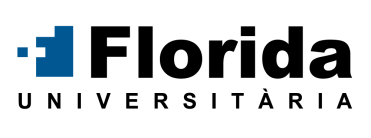 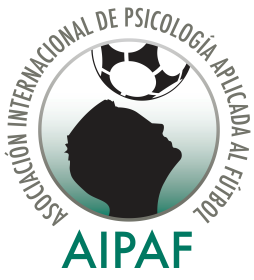 Preferencia de presentación: 				 Comunicación oral 					 	             Póster                      				 Título (mayúsculas)AutoresAfiliaciónTeléfono de contactoE-mail RESUMEN (entre 250 y 300 palabras) [enviar antes del 15 de marzo de 2015 a aipafsecretario@gmail.com]Palabras clave (máximo 5):